فرم اطلاعیه دفاع رساله دکتری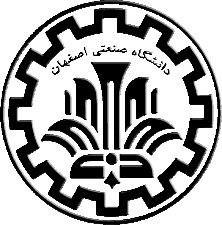 دانشکده مهندسی نساجیعنوان رساله
ارائه کنندهزمانروز :          تاریخ :    /  /       ساعت :     :   مکانچکیدهاساتید راهنمااساتید مشاوراساتید ممتحن